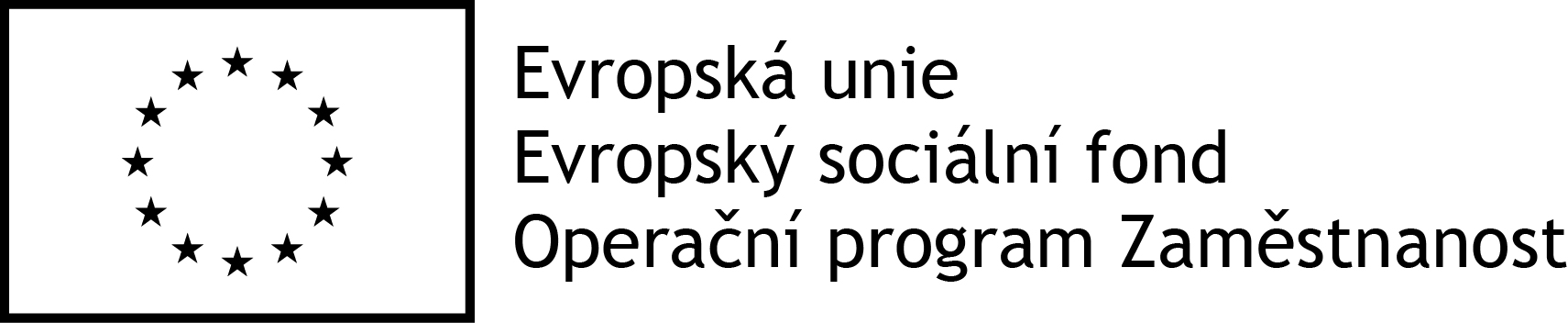 Název projektu: 	Komunitní plánování sociálních služeb na OtrokovickuRegistrační číslo: 	CZ.03.2.63/0.0/0.0/16_063/0006592Název aktivity: 		Setkání ŘSTermín konání:	12.4.2019 v 09:00 hod, MěÚ Otrokovice, budova 2, zasedací místnost č. 225Diskuse: Jana Hanáčková – Obec Pohořelice/DPS Pohořelice – Situace je pořád stejná, měli 3 volná místa, teď mají 2 volná místa a snad je v dalších měsících zaplní. Jinak mají většinou plnou kapacitu.Zdeněk Mikel – Senior Otrokovice – Je novým ředitelem organizace SENIOR Otrokovice. Snaží se všechny věci řešit tak, aby se to negativně nedotklo uživatelů; Přivítali by nové auto, které by mohli terénní pracovníci využívat, rychleji se pohybovat a stihnout více klientů bez nutnosti navyšování úvazků. Jiřina Kovářová – DDM Sluníčko - Vnímá jako problém velké množství papírování, lidí jsou otrávení, protože každý papír je obtěžuje; Běží jim Šablony II, zapojili se, protože potřebují finanční prostředky na asistenty; Pro veřejnost otevřeli dopravní hřiště a běží tam program až do špatného počasí v listopadu. Je to důležité, protože je potřeba vzdělávat děti mladšího věku o tom, jak se mají chovat na silnicích; Vedle nich jsou kluci, kteří tam skáčou na kole po zeminách a haldách. Bohužel někdo jim to tam neustále ničí, proto by byla ráda, kdybychom to společně ochránili, například plotem, protože kluci se o to starají a mají chuť se tam vyblbnout; Organizovala vzdělávání o tom, jak fungují svaly a pohyb člověka. Do tohoto vzdělávání zapojila kulturistku, která tomu dodala odborný pohled; Tábory pro děti měly naplněné během 5-10 minut; Dělali dotazníky s veřejností, která je podle průzkumu spokojena. Veřejnosti se aktivity líbí, proto hledají nové způsoby, jak aktivity vylepšovat; Mají 8 měsíční holčičku (na hipoterapii), zatím s tím nemají zkušenosti, ale věří, že to zvládnou; Dosáhli velkého úspěchu, protože k nim přišlo ležící dítě po těžké operaci, kterému pomohli; Aby služby byly více dostupné, tak se jim povedlo nezdražovat; Mají klienta až z Dánska.Pavel Polák – Naděje – Z technických věcí aktuálně řeší v domově pro osoby se zdravotním postižením přestavbu bazénu na relaxační zónu. Budou se stěhovat na novou adresu. Část klientů by se měla stěhovat do nového zařízení, tj. do nového rodinného domu. Chystají akce festival Jeden den a Kabelkový veletrh v UH.Květoslava Horáková – Město Otrokovice - Příští týden proběhne Tým pro dohodu, kde se budou schvalovat rozvojové záměry, které se řešily na PS ORP, které jsme se účastnili asi před měsícem. Námi navržený rozvojový záměr, který se týkal navýšení o dva úvazky v organizaci SENIOR, nám neprošel. Neprošlo to i přesto, že jsme všechny podmínky a požadavky splnili. Je to pravděpodobně kvůli omezenému rozpočtu kraje. Letos jsme museli o něco málo krátit dotace, proto budeme do rozpočtu navrhovat navýšení finančních prostředků. Pokud by financí nebyl dostatek, tak by organizace byly kráceny a více než teď. Teď to bylo asi o 0,5%. Co se týče rozvojových záměrů, tak vítáme, když máme zpětnou vazbu od starostů o tom, které služby tu chybí; Zaznamenali jsme stárnutí populace, bohužel počet lůžek pro tyto lidi je nedostatek. Realita je taková, že ne každý díky špatnému stavu může být doma, proto by se měla vybudovat nějaké další lůžka; Občas je složité komunikovat s krajem. Paní Rochovanská z PS nabízí studenty jako dobrovolníky, takže organizace Senior, může těchto dobrovolníků využít.Kozmíková Petra – Ve středu nám zastupitelstvo schválilo velké dotace nad 50 000; Součet žádostí přesáhl alokovanou částku, takže se muselo organizacím trošku krátit. Jak budeme sestavovat rozpočet, tak uvidíme, co bude zastupitelstvem schváleno pro příští rok. Je potřeba si uvědomit, že se navyšují náklady na platy, energie, atd.Jitka Stuchlíková – STP Zlín -  Jedná se o celostátní organizaci, je tu za pobočku ze Zlína. Zabývají se volnočasovými aktivitami a tím, aby zdravotně postižení mohli vést normální život. Jsou dobrovolnická organizace, jediný zdroj příjmů je, že se zapojují do celostátních projektů. Na Jižních Svazích mají prostory i půjčovnu kompenzačních pomůcek. Zaměřují se na aktivity, kde lidé mohou mluvit o svých problémech a obrátit se na ostatní, aby jim pomohli. Pořádají rehabilitační pobyty a akci Práce šikovných rukou, kde převážné množství účastníků jsou ženy. Také pořádají kroužek Trénování paměti. Mají spíše starší uživatelé důchodového věku. Jsou zapojení do projektu, který je zaměřený na zaměstnávání osob 50 let a více. Dělají rekondiční pobyty. Zájemců o tyto pobyty je mnoho, ale není to pro moc lidí. Dělají přednášky z cestování a sociální oblasti. Další setkání ŘS proběhne 14.6.2019Zapsal: Pavel Vrana